Выборы  Школьного парламента МБОУ СОШ №33 им.З.Калоева в 2017-2018 учебном году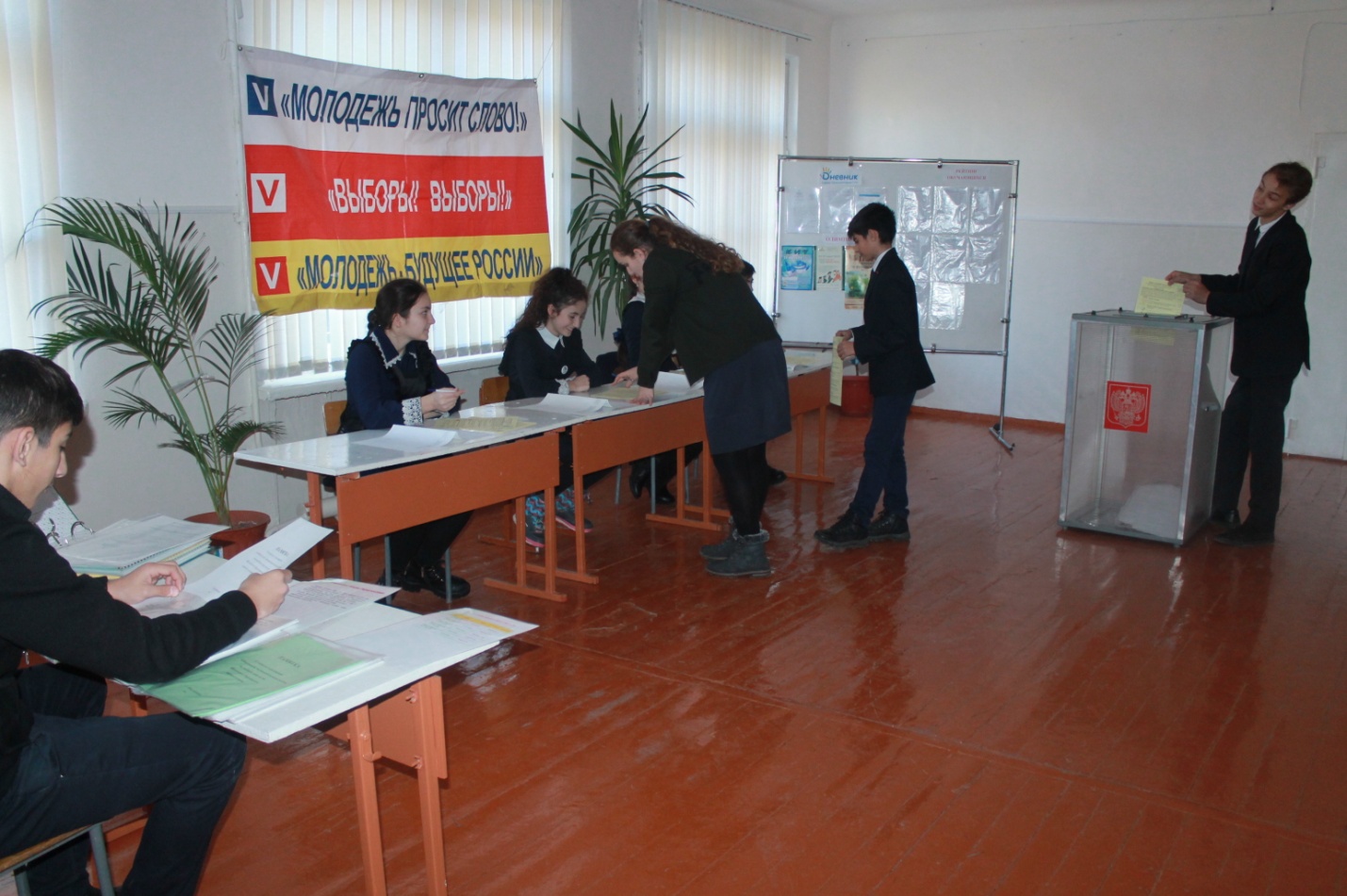 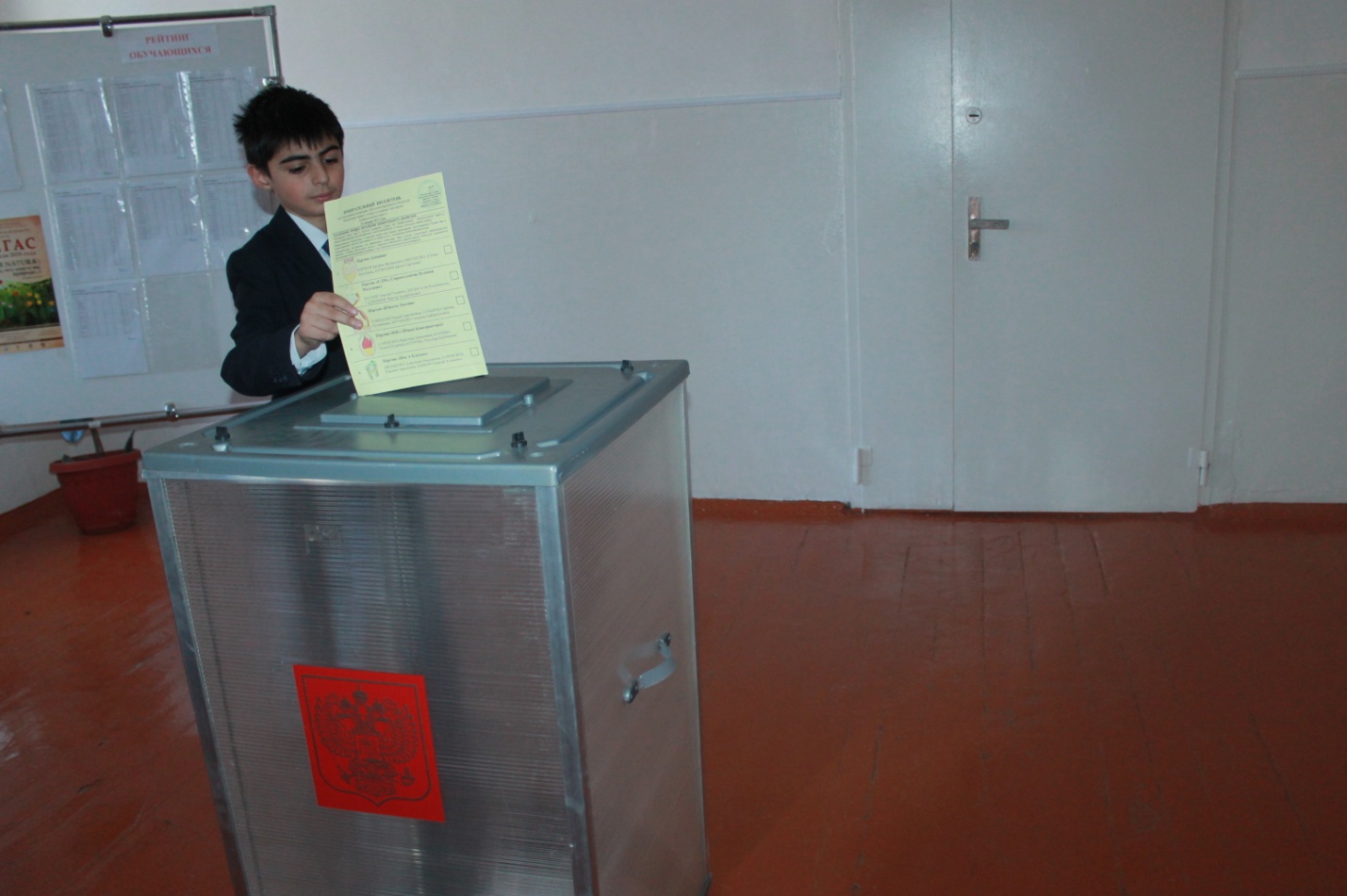 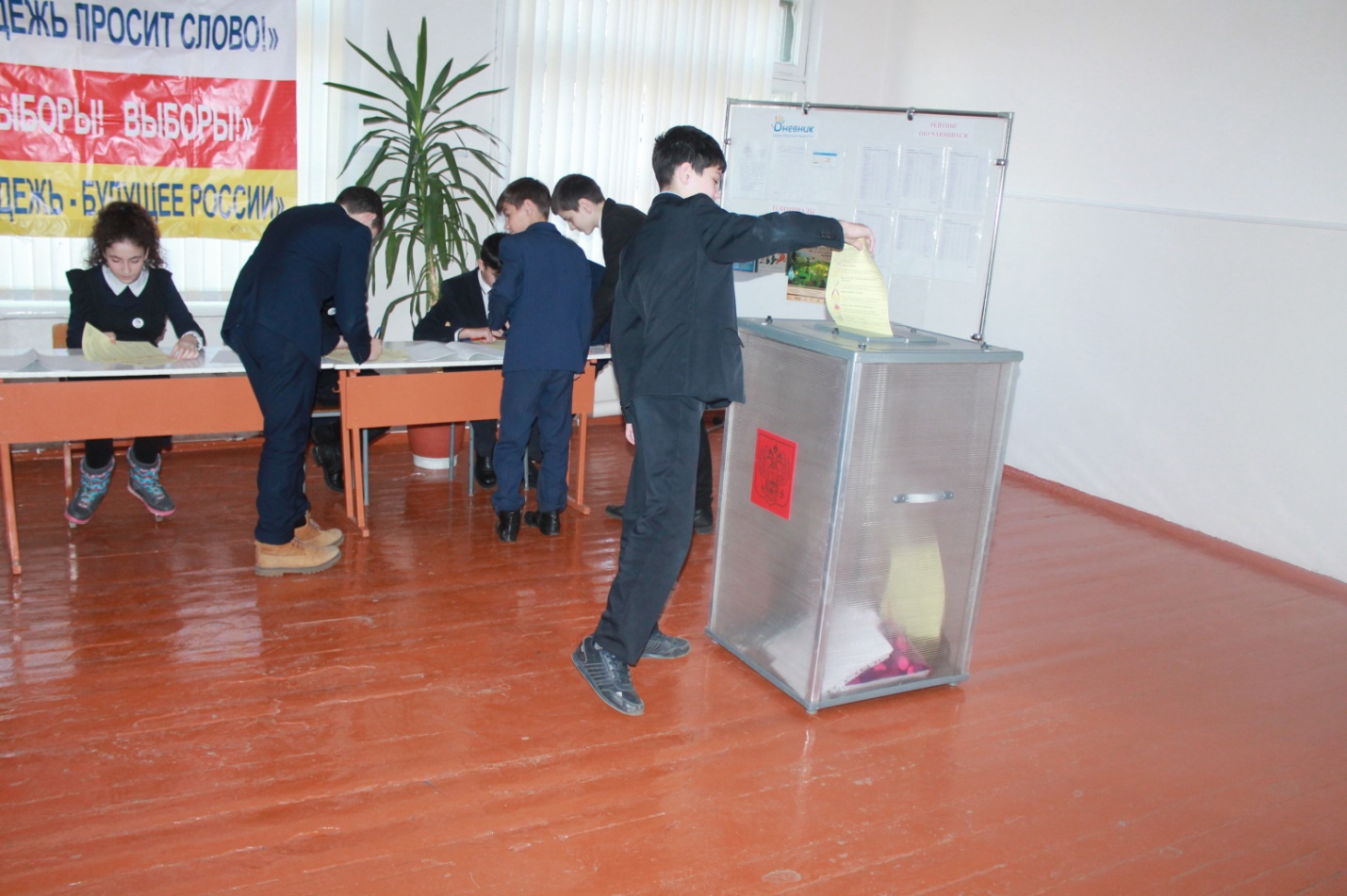 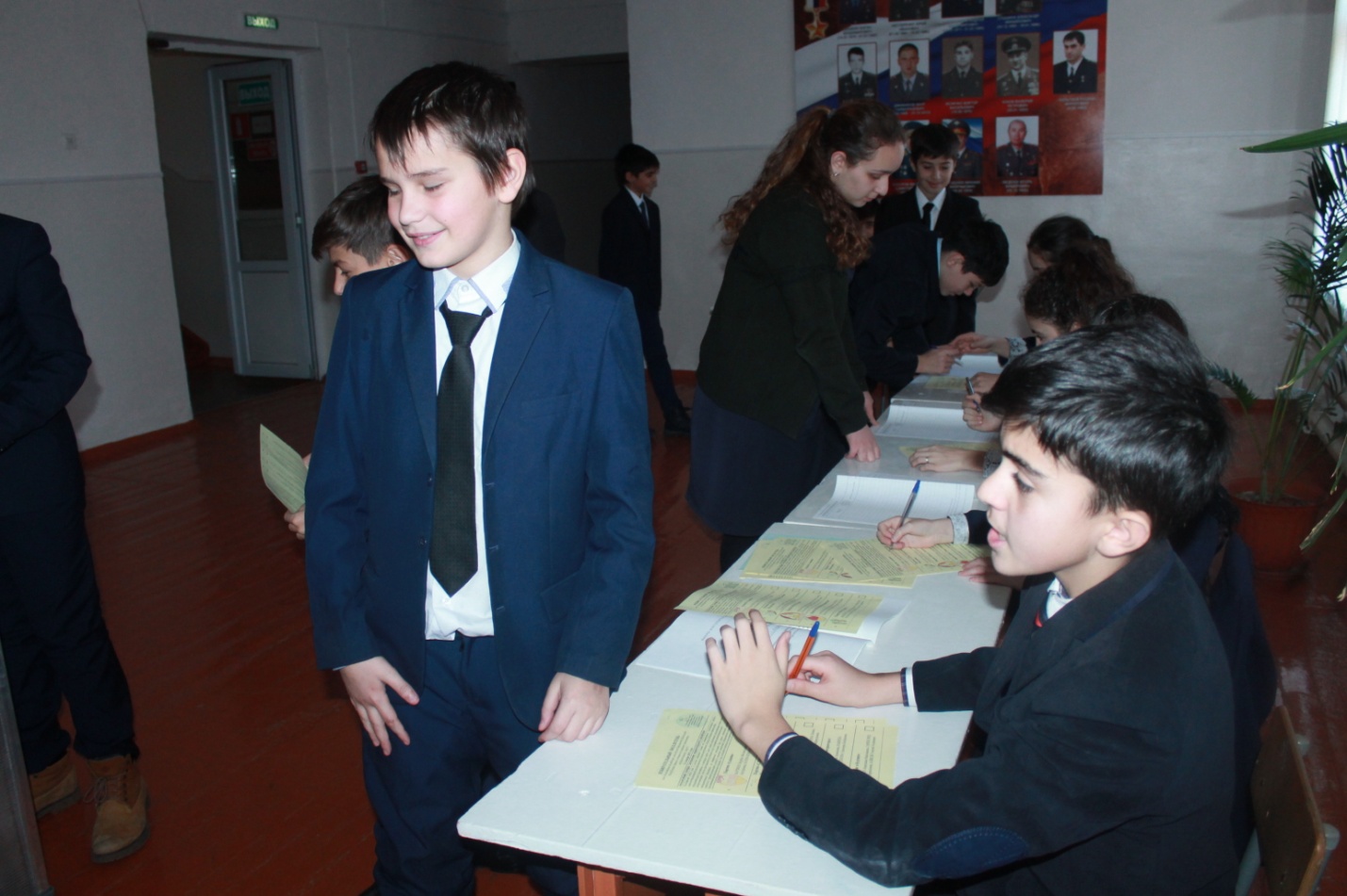 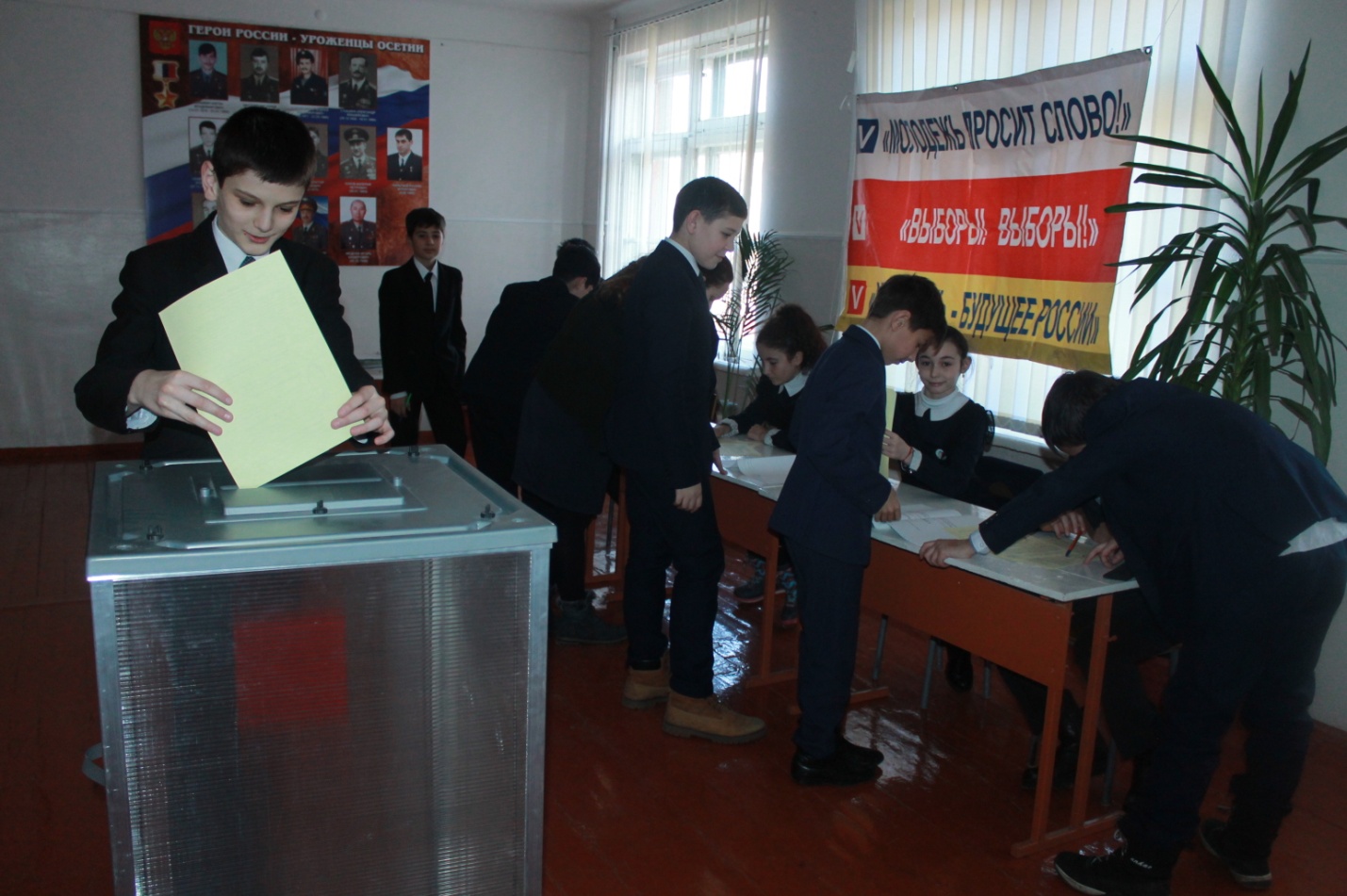 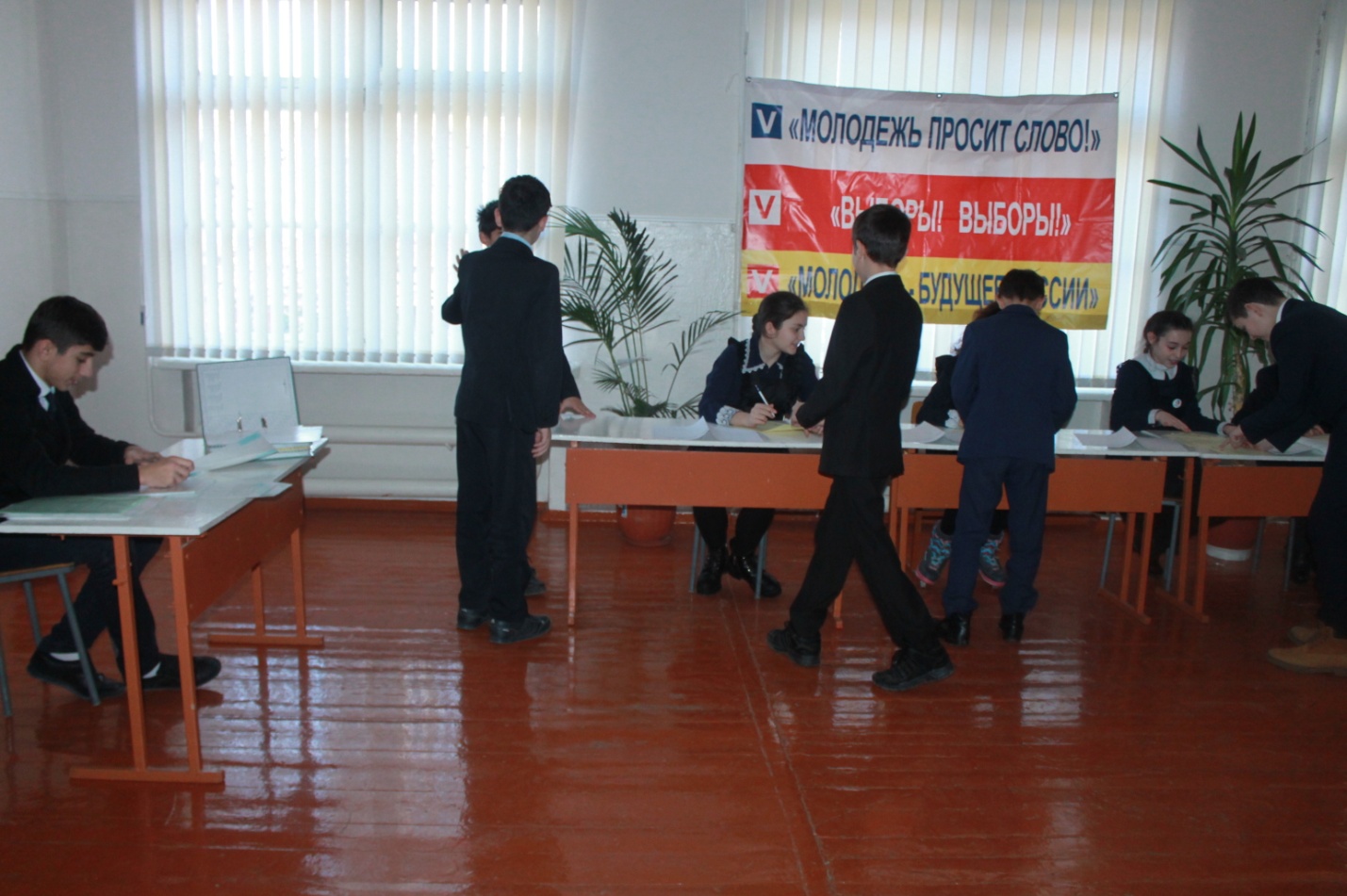 